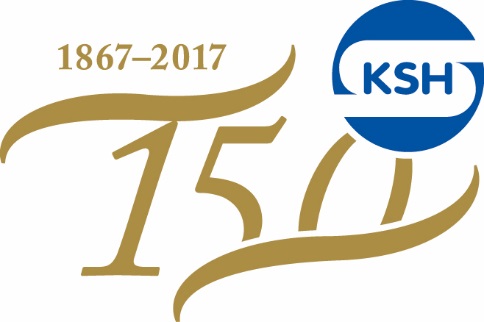 PÁLYÁZATI FELHÍVÁSNovellaíró pályázatot hirdet az idén 150 éves Központi Statisztikai Hivatal, amelynek célja Keleti Károly, a magyar hivatalos statisztika alapító atyja szerteágazó tevékenységének irodalmi eszközökkel és irodalmi szinten való megismertetése. A pályázatra magyar nyelven írott, eredeti, máshol nem publikált prózai műveket várunk, határon innen és túlról. A pályázaton 14 éves kortól lehet részt venni, egy pályázó legfeljebb 3 alkotással nevezhet. A várt prózai művek témája: Keleti Károly, a szenvedélyes statisztikus. A pályázati feltételekről és a formai követelményekről részletesen a www.ksh.hu/novellapalyazat oldalon tájékozódhat.Beküldési határidő: 2017. november 1.A pályaműveket statisztikusokból és irodalmárokból álló szakmai zsűri értékeli. A legjobbnak ítélt három alkotást díjazzuk. A hivatal honlapján helyet biztosítunk olvasói szavazatoknak is, amelyek alapján közönségdíjat is kiosztunk.Díjazás:helyezett: 300 000 forinthelyezett: 200 000 forinthelyezett: 100 000 forintKözönségdíj: 250 000 forintEredményhirdetés: a beküldési határidőtől számított 45 napon belül. A nyertesek nevét a KSH honlapján és Facebook-oldalán is közzéteszi.Keleti Károly, a szenvedélyes statisztikusÉdesapja, Karl Klette (1793–1874) festőművész József nádor gyermekeinek rajztanáraként is működött.Öccse, Keleti Gusztáv festő-grafikus, az Iparművészeti Tanoda alapító igazgatója volt.15 évesen fegyvert fogott, honvédtüzérként végigharcolta a szabadságharcot Bem erdélyi seregében. A bukást követően fogságba esett, de sikerült megszöknie.József nádor örökösei gazdasági gyakornokként alkalmazták az alcsúti uradalomban.1862-ben testvérével együtt vezetéknevét Klettéről Keletire magyarosította.Közel álltak hozzá a művészetek: foglalkozott festészettel, valamint számottevőnek tekinthető irodalmi tevékenysége is.Több napi- és hetilap munkatársa volt; rendszeresen publikált többek között az Országban és a Pesti Naplóban is.1864-től a MTA Statisztikai Bizottságának tagja, később jegyzője, majd vezéralakja lett.Hathatós agitációjának (is) köszönhetően 1867-ben statisztikai osztályként létrejött a későbbi statisztikai hivatal elődje a Földmívelés-, Ipar- és Kereskedelemügyi Minisztériumon belül.Az osztály hat fővel indult, és Keleti Károly lakásán kezdte meg a munkát.Előkészítette, megszervezte és irányította az ország első hivatalos népszámlálását. Az adatok kiértékelésében szintén oroszlánrészt vállalt.1871-ben az önállósult Országos Magyar Királyi Statisztikai Hivatal igazgatójaként sorozatos reformokat szorgalmazott. Tanácsait és meglátásait az 1874. évi első statisztikai törvénybe is belefoglalták.Fontosnak tartotta a hazai statisztikusok képzését, így nagy hangsúlyt fektetett a szükséges nemzetközi szakirodalom beszerzésére. Nevéhez fűződik a statisztikai szakkönyvtárnak (ma az ország egyik legnagyobb tudományos könyvtárának) a megalapítása.Az 1869. évi hágai nemzetközi statisztikai kongresszuson hozott megállapodás értelmében hozzáfogott Európa (és Magyarország) szőlészeti és borászati statisztikájának elkészítéséhez.Aktívan részt vett a nemzetközi statisztikai kongresszusokon. 1876-ban Budapesten rendezték meg a IX. Nemzetközi Statisztikai Kongresszust, nagyrészt Keleti Károlynak köszönhetően.A statisztika minden válfaja érdekelte: foglalkozott gazdaság- és társadalomstatisztikával, áruforgalmi és külkereskedelmi statisztikával. De a demográfia, a nemzetiségi, az oktatási, a művelődési, sőt az antropológiai statisztika terén is ténykedett.Szenvedélye volt a vadászat, legjobban az agarászatot kedvelte.Korához hűen ő is komolyan vette a becsületét érő sértést: véres párbajban kaszabolta össze Áldor Imre újságírót – vélhetően annak pontatlan publicisztikája miatt.Halála előtt írta meg a Budavári kaszinó 50 éves történetét, amelynek utolsó elnöke volt.